ПЕРИОДИЧЕСКОЕ ПЕЧАТНОЕ ИЗДАНИЕБАЛАХТОНСКОГО СЕЛЬСКОГО СОВЕТА ДЕПУТАТОВ и АДМИНИСТРАЦИИ БАЛАХТОНСКОГО СЕЛЬСОВЕТА КОЗУЛЬСКОГО РАЙОНА                     БАЛАХТОНСКИЕ             В Е С Т И__________________________________________________________________________________           31  ЯНВАРЯ   2019  года        №  1/162        ЧЕТВЕРГ __________________________________________________________________________________В  СОВЕТЕ  ДЕПУТАТОВ	20 декабря состоялась двадцать девятая сессия сельского Совета депутатов завершающая в 2018 году. Одним из основных вопросов сессии – утверждение бюджета муниципального образования Балахтонский сельсовет на 2019 год и плановый период 2010-2021 годов.	В завершение года прошедшего принято подводить итоги.	Всего за 2018 год проведено 7 сессий, на которых рассмотрено 33 вопроса. Основные из них: как уже было сказано выше – это утверждение бюджета на предстоящий год, далее – утверждение отчёта по исполнению бюджета за прошедший год, отслеживание информации по исполнению бюджета поквартально. В 2018 году депутатами были утверждены три Решения по уточнению бюджета муниципального образования Балахтонский сельсовет на 2018-ый год.	В связи с изменениями федерального и краевого законодательства в начале 2018 года был рассмотрен вопрос по внесению изменений и дополнений в Устав Балахтонского сельсовета. Изменения в Устав были внесены и зарегистрированы в Министерстве юстиции по Красноярскому краю.	В новой редакции было утверждено Положение о порядке проведения конкурса по отбору кандидатов на должность главы муниципального образования Балахтонский сельсовет. Утверждено Положение о порядке и условиях приватизации муниципального имущества на территории муниципального образования Балахтонский сельсовет. 	Проведено 4 заседания публичных слушаний, 3 из них были назначены по инициативе сельского Совета депутатов.	 Публичные слушания проведены по темам «О внесении изменений и дополнений в Устав Балахтонского сельсовета Козульского района Красноярского края», «Об исполнении бюджета муниципального образования Балахтонский сельсовет за 2017-ый год», «О проекте бюджета муниципального образования Балахтонский сельсовет на 2019-ый год и плановый период 2020-2021 годов»,	По инициативе администрации сельсовета прошли публичные слушания по теме «О проекте решения сельского Совета депутатов «О внесении изменений в Правила землепользования и застройки муниципального образования Балахтонский сельсовет Козульского района Красноярского края».	Благодарю депутатов за плодотворную работу.                                          Е.А. Гардт – председатель Балахтонского сельского Совета депутатов_____________________________________________________________Страница  2  № 1/162 «Балахтонские вести»  31 января  2019 года__________________________________________________________________________________МЧС ИНФОРМИРУЕТГИБЕЛЬ НА ПОЖАРАХ       	С начала 2019 года, в период празднования новогодних и рождественских праздников, на территории Козульского района в отдельных населенных пунктах произошло увеличение количества пожаров (п. Новочернореченский 1 пожар, д. Старая Черная 1 пожар). Оба пожара унесли жизни трех человек, ухудшив сложившуюся ситуацию с пожарами до критических значений в сравнении с аналогичным периодом прошлого года и в  пятилетней динамике анализируемых последствий. Более детально следует отметить, что  погибшие не имели прописки на территории Козульского района, однако по тем или иным причинам вселялись в дома, занимая жилые площади, организовывали быт и  не обозначали свое присутствие для органов местного самоуправления и правоохранительных органов. Отсутствие  материальных средств или их недостаточность  неизбежно привели  к низкой организации мероприятий, направленных на пожарную безопасность в быту. Отсутствие регистрации не позволило своевременно отнести данных граждан в ту или иную категорию риска и заблаговременно принять профилактические меры, направленные на недопущение пожаров в местах их проживания и предупредить гибель. Совокупность изложенных обстоятельств, плюс   злоупотребление спиртными напитками, способны и будут приводить к пожарам. Особую тревогу вызывает то, что опасности подвергаются и жители соседних домов, живущих в непосредственной близости с гражданами такой категории.      	В холодное время года не следует забывать и о безопасности при эксплуатации отопительных печей,    зимой основной причиной увеличения пожаров является неисправность отопительных печей и грубое нарушение пожарной безопасности при их эксплуатации. Конечно, значительным негативным фактором  в активной эксплуатации печей и отопительных котлов послужит понижение внешней температуры. Столбик термометра порой опускался ниже 45 градусов, вынуждая непрерывно эксплуатировать печное отопление. Само нарушение правил пожарной безопасности при эксплуатации отопительной печи является следствием потери бдительности граждан и банальной невнимательности. Следует помнить, что даже исправная печь подвержена перекалу, особенно в тех местах, которые при сезонном обслуживании печи труднодоступны и надлежавшим образом не ремонтируются многие годы. К таким элементам можно отнести дымоходы, искрогасители, разделку дымоходов и места соприкосновения печей с горючими конструкциями дома.  Ни для кого не секрет что печи бывают разные как по форме, так и  по используемому в ее конструкции материалу, однако существуют общие требования к их конструкции и эксплуатации. Для кирпичных печей – они должны быть оштукатурены и побелены, не должно быть трещин и  высыпаний кладки. Устанавливать печь следует на прочное, негорючее основание – фундамент. _____________________________________________________________Страница  3  № 1/162 «Балахтонские вести»  31 января  2019 года__________________________________________________________________________________От металлических печей выполненных кустарным способом, не на заводе, лучше отказаться.  Дверки топочных отверстий должны плотно прилегать к рамке и иметь исправные запорные устройства. Перед топкой печи необходимо смонтировать предтопочный лист из металла размером не менее 50Х70см. Дымоход  необходимо оштукатурить и побелить, установить  искрогаситель.  	Требования к эксплуатации печей очень легко запомнить: 	- не разжигать печь с помощью бензина или других горючих жидкостей;	-  не использовать уголь, если печь конструировалась под топку дровами; 	- не оставлять печь без присмотра в процессе эксплуатации;	-  не оставлять печь под присмотром детей.  	- запас дров хранить не возле топки, а в  месте, где невозможен нагрев дров в процессе  их просушки.  	- следить за нагреванием  прилегающих горючих конструкций;	- не начинать эксплуатацию печи, если Вы планируете ложиться спать; 	- прекращать эксплуатацию печи за несколько часов до сна;	- проявлять аккуратность, очищая печи  от золы.      Что касается набирающих популярность заводских котлов под твердое топливо, их установку и эксплуатацию необходимо проводить в строгом соответствии с требованиями указанными производителем.  	Ежедневное выполнение этих простых требования к пожарной безопасности позволит Вам значительно снизить вероятность возникновение пожара в дом или бане, что сохранит Ваше  имущество и имущество Ваших соседей.               В.А. Дутчик – капитан внутренней службы – начальник ОНД и ПР по Козульскому районуГРАЖДАНЕ!При возникновении пожара немедленно вызывайте пожарную охрану.Тел. 01, 2-11-01, с сотовых телефонов 101,112, 01*ВНИМАНИЕ! ИНФОРМАЦИЯ ДЛЯ НАСЕЛЕНИЯАдминистрация Балахтонского сельсовета предупреждает всех жителей сельсовета, руководителей учреждений и организаций: в период оттепели необходимо  во время очищать крыши от снега во избежание их обрушений._____________________________________________________________Страница  4  № 1/162 «Балахтонские вести»  31 января  2019 года__________________________________________________________________________________ИНФОРМАЦИЯ К СВЕДЕНИЮ	В период проведения Всемирной зимней Универсиады 2019 в городе Красноярске будет организовано празднование Масленицы. В это время наш край посетит большое количество гостей Универсиады – представителей регионов России и иностранных государств. В дни проведения Масленицы планируется участие праздничных подворий всех муниципальных районов края (в их составе всех сельсоветов) и городских округов. В связи с этим в районе создана рабочая группа по подготовке участия  в праздничных мероприятиях.Состав рабочей группыКурцева Ольга Леонидовна –   руководитель группы, зам. главы района по   					финансово-экономическим вопросам – начальник					финансового управления администрации района;Попова Ольга Анатольевна -     заместитель руководителя группы, начальник                                                       экономического отдела администрации района;	Члены группы:Гладкович Виктор Александрович –     глава Жуковского сельсовета;Дементьев Анатолий Семёнович –       глава Лазурненского сельсовета;Завалин Александр Владимирович –   глава Шадринского сельсовета;Ковалевич Ольга Викторовна –             ведущий специалист по сельскому хозяйству					             администрации района;Мецгер Владимир Александрович –     глава Балахтонского сельсовета;Михайлова Надежда Владимировна – начальник МКУК «Козульский отдел                                                                     культуры и кино»;Моисеенко Елена Сергеевна -                глава администрации п. Новочернореченский;Соловьёва Светлана Ильинична -          ведущий специалист по сельскому хозяйству					              администрации района;Шабусов Владимир Яковлевич -            глава Новочернореченского сельсовета;Цуркану Валерий Михайлович -             глава администрации п. Козулька	Администрация Балахтонского сельсовета обращается к жителям с просьбой изготовить различные поделки, сувениры, которые можно будет продать (или подарить) гостям и участникам Универсиады. Предполагается, что особым спросом будут пользоваться вязанные из шерсти изделия (рукавицы, носки, шарфы и т.д.), скорняжные изделия (меховые шапки, рукавицы, пояса, унты), валенки, изделия из бересты, гончарные изделия, предметы народных промыслов и т.п.	Кроме этого, приветствуется организация выступления артистов и ярмарочная торговля дикоросами, рыбой, мучными и кондитерскими изделиями, ухой, блюдами национальных кухонь._____________________________________________________________Страница  5  № 1/162 «Балахтонские вести»  31 января  2019 года__________________________________________________________________________________		Торговые места и места подворий будут предоставляться бесплатно по предварительным заявкам. Данная работа будет организовываться министерством сельского хозяйства и торговли края и администрацией города Красноярска.	По вопросам участия в мероприятиях обращаться к заместителю главы администрации сельсовета Надежде Николаевне Кионовой (8 39 154 25 3 54) ИНФОРМАЦИЯ об услугах в сфере обращения с твёрдыми коммунальными отходами	В связи с многочисленными обращениями граждан по вопросам, связанным с оплатой услуг в области обращения  с отходами, Министерство тарифной политики Красноярского края доводит до сведения жителей следующую информацию:	С 1 января 2019 года вступил в действие единый тариф регионального оператора на услуги по обращению с твёрдыми коммунальными отходами. Министерством тарифной политики установлены тарифы для региональных операторов по 16 технологическим зонам.	В соответствии с нормами законодательства тарифы в течение срока их действия не могут быть пересмотрены, кроме случаев выбора нового регионального оператора или изменения законодательства.	Единые тарифы установлены только на осуществление деятельности региональных операторов и включают в себя расходы на захоронение, сортировку ТКО, транспортные расходы, затраты по заключению и обслуживанию договоров.	Объёмы ТКО, учитываемые при  расчёте тарифов, включают в себя несортированные отходы образования населением из жилищ, (включая крупногабаритные), отходы предприятий торговли, мусор офисных и бытовых помещений организаций (включая крупногабаритный).	Региональные операторы отвечают за весь процесс обращения с отходами: транспортировку, обработку, захоронение.	Козульский район входит в состав Ачинской технологической зоны. На данной технологической зоне услуги в области обращения с ТКО оказывает региональный оператор ООО «ЭКО-Транспорт».	В соответствии с приказом Министерства тарифной политики от 11.12.2018 № 676-в для ООО «Эко-Транспорт» установлен тариф в размере 1123,38руб./куб. м (с учётом НДС). 	С учётом норматива потребления, утверждённого приказом Министерства экологии и рационального природопользования Красноярского края от 29.12. 2018 № 1/3126-од в размере 0,07 куб.м/чел. В месяц плата с одного (прописанного в доме или квартире) человека в месяц составит 78,64 руб., вне зависимости от степени благоустройства жилого фонда.	В соответствии со статьёй 24.7 Федерального закона от 24.06.1998 № 89-ФЗ «Об отходах производства и потребления» с 2019 года собственники твёрдых коммунальных отходов обязаны заключить договор на оказание услуг по обращению с твёрдыми коммунальными отходами с региональным _____________________________________________________________Страница  6  № 1/162 «Балахтонские вести»  31 января  2019 года__________________________________________________________________________________оператором, в зоне деятельности которого образуются твёрдые коммунальные отходы и находятся места их накопления.	Собственники частных домовладений не освобождаются от обязанности заключения договора с региональным оператором.	Хранить ТКО на своём участке, закапывать, сжигать мусор запрещается. Для этого должны быть оборудованы специальные места, использоваться специализированное оборудование по утилизации, не загрязняющее атмосферу. А при накоплении мусора свыше одного кубометра, собственника могут привлечь к ответственности за организацию несанкционированной свалки.СООБЩЕНИЕ о проведении публичных слушанийАдминистрация Балахтонского сельсовета сообщает, что 12 января 2019г. состоялись публичные слушания по вопросу «О внесении изменений и дополнений в Устав Балахтонского сельсовета Козульского района Красноярского края».Участники публичных слушаний РЕШИЛИ:1. Одобрить проект решения «О внесении изменений и дополнений в Устав Балахтонского сельсовета Козульского района Красноярского края».2. Проект решения «О внесении изменений  и дополнений в Устав Балахтонского сельсовета Козульского района Красноярского края» вынести на рассмотрение сессии сельского Совета депутатов.                                                                               Е.А. Гардт - Председатель сельского Совета депутатовПОЗДРАВЛЯЕМ!Администрация Балахтонского сельсовета и сельский Совет депутатов поздравляютНиколая Илларионовича НИКОЛАЕНКОс 80-летним юбилеем!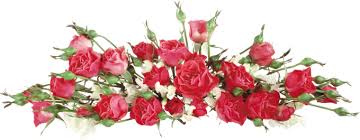 С днём рожденья поздравляем в этот славный юбилей!Счастья, радости желаем, будь здоровым – не болей!За заслуги и старанья пусть признание придёт,Каждый новый день пусть радость и удачу Вам несёт!_____________________________________________________________Страница  7  № 1/162 «Балахтонские вести»  31 января  2019 года__________________________________________________________________________________СПОРТИВНАЯ СТРАНИЧКА	По сообщению инструктора по физической культуре В.А. Филатова в селе Балахтон во время Новогодних каникул проведено несколько спортивных мероприятий:	первенство по шашкам:    1 место – Леонид Александрович Тишкин,                                                            2 место – Оксана Петровна Тишкина,					                           3 место – Иван Морев;	соревнования по дартсу:   1 место – Илья Кривоносов,                                                     	         2 место – Артём Таран,                                                                        3 место – Матвей Хмара;	настольный теннис:         1 место – Илья Кривоносов,                                                             2 место – Матвей Хмара,                                                                   3 место – Иван Николаевич Харин;	В хоккейной коробке, открытой накануне Нового года, состоялись соревнования по шорт-треку:  призёрами стали – Илья Кривоносов,                                                                   Константин Евшов и Матвей Хмара;и, конечно же, соревнования по хоккею: в игре приняли участие 2 команды «Автомобилист» и «Трактор». 	С почти равным счётом 7:6 выиграл «Трактор» в составе Матвея Хмара, Ильи Кривоносова, Никиты Ловцевич и Артёма Таран. 	«Автомобилист играл в следующем составе: Данил Хмара, Филипп Яковлев, Константин Евшов, Рустам Нарзиев.	6 января состоялся однодневный пеший поход в сторону Николаевки. Участие в походе приняли 8 человек. Целью похода явилось совершенствование навыков ориентирования на местности в зимний период, совершенствование навыков обустройства бивака, ну и, конечно, умение развести костёр на снегу.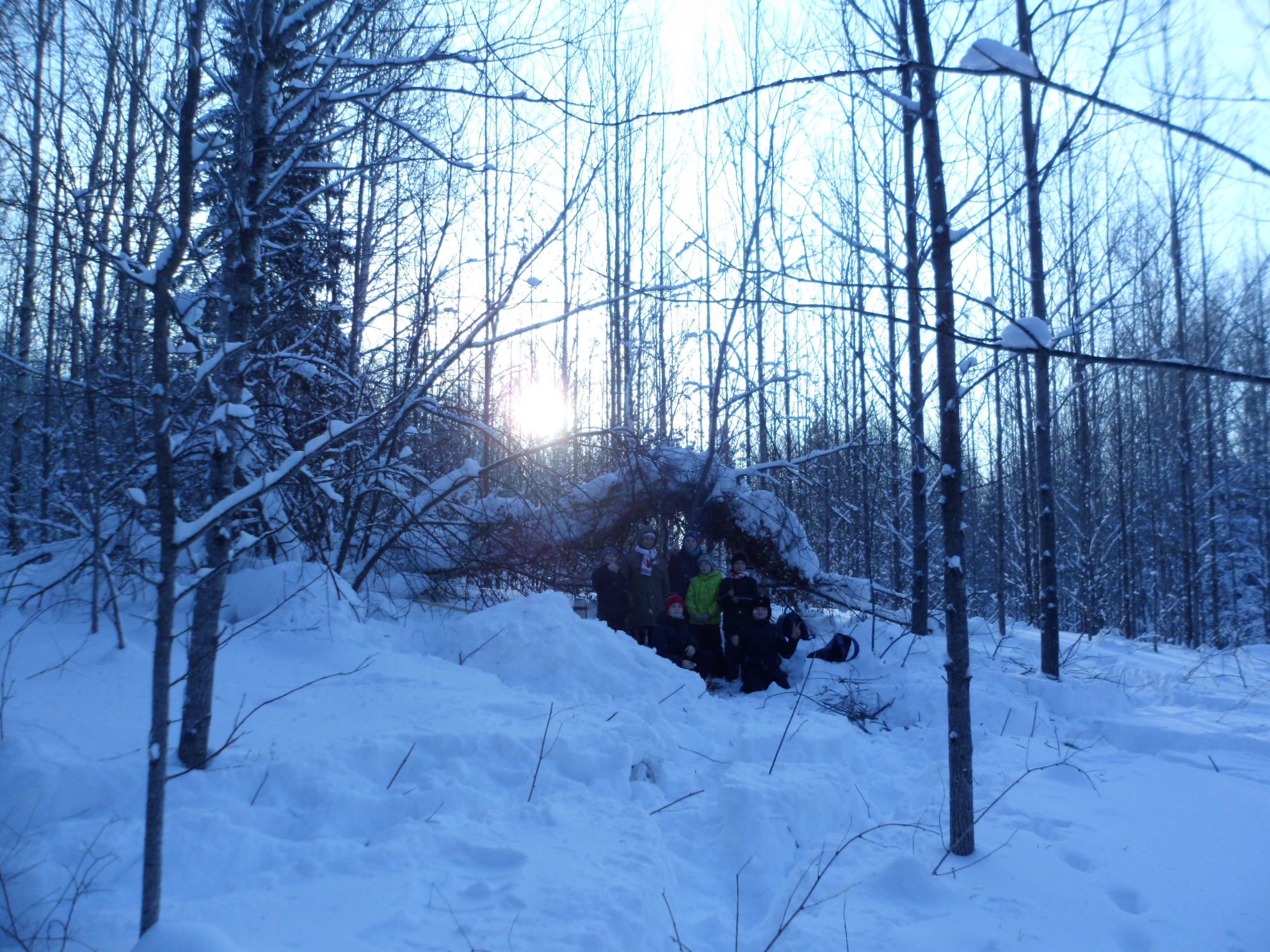 	В течение каникул все жители и гости нашего села имели возможность показать своё умение и поучиться катанию на коньках, а также покататься с горки. Мы надеемся, что все участники получили заряд бодрости и хорошего настроения! _____________________________________________________________Страница  8  № 1/162 «Балахтонские вести»  31 января  2019 года__________________________________________________________________________________										НОВОСТИ КУЛЬТУРЫ     	Традиционно, 31 декабря  в нашем Доме Культуры состоялся Новогодний вечер. В фойе клуба гости с удовольствием приобретали беспроигрышную новогоднюю лотерею. С приподнятым настроением они занимали места в зрительном зале. В этом году гостям праздника был представлен пародийный спектакль - мюзикл «Золушка на новый лад». Театрализованное представление  украшали  не только необычные  яркие костюмы, но и актерское  мастерское исполнителей. 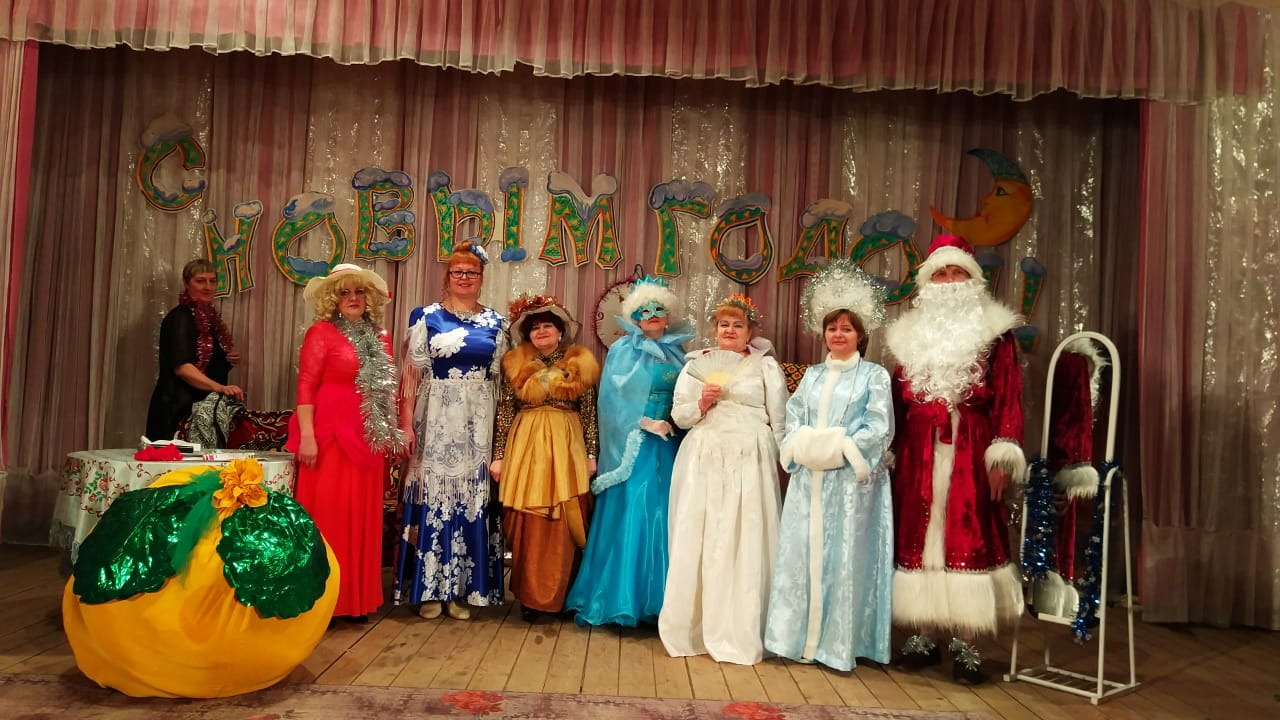 	Особую благодарность выражаем нашим постоянным участникам художественной самодеятельности Наталье Прохоровой и Гремицкому  Алексею за великолепное исполнение своих ролей.  Мы очень рады, что  в очередной раз, наше новогоднее представление встречал полный зал благодарных  зрителей. В финале праздничного представления  были разыграны призы Деда Мороза.  В два часа ночи все желающие могли посетить Новогоднюю дискотеку.  	 Хочется отметить, что все дни каникул ДК был открыт для посетителей. Ребята могли поиграть в настольные игры, теннис, поучаствовать в спортивных состязаниях. А кто катался на ледяной горке и катке могли просто прийти и погреться в здании клуба. _____________________________________________________________Страница  9  № 1/162 «Балахтонские вести»  31 января  2019 года__________________________________________________________________________________	 3,4 и 5 января читатели могли посетить библиотеку. Для детей проводились информационно-просветительские мероприятия: «Причуды памяти моей», посвященное столетию Д.А. Гранина, «Сказания былинные», интерактивно-фольклорный час, «В гостях у домовенка Кузьки», литературное лото.  	В канун Рождества наших жителей и гостей села порадовал своим выступлением  вокально-инструментальный ансамбль « Легенда» из Козульского РДК. 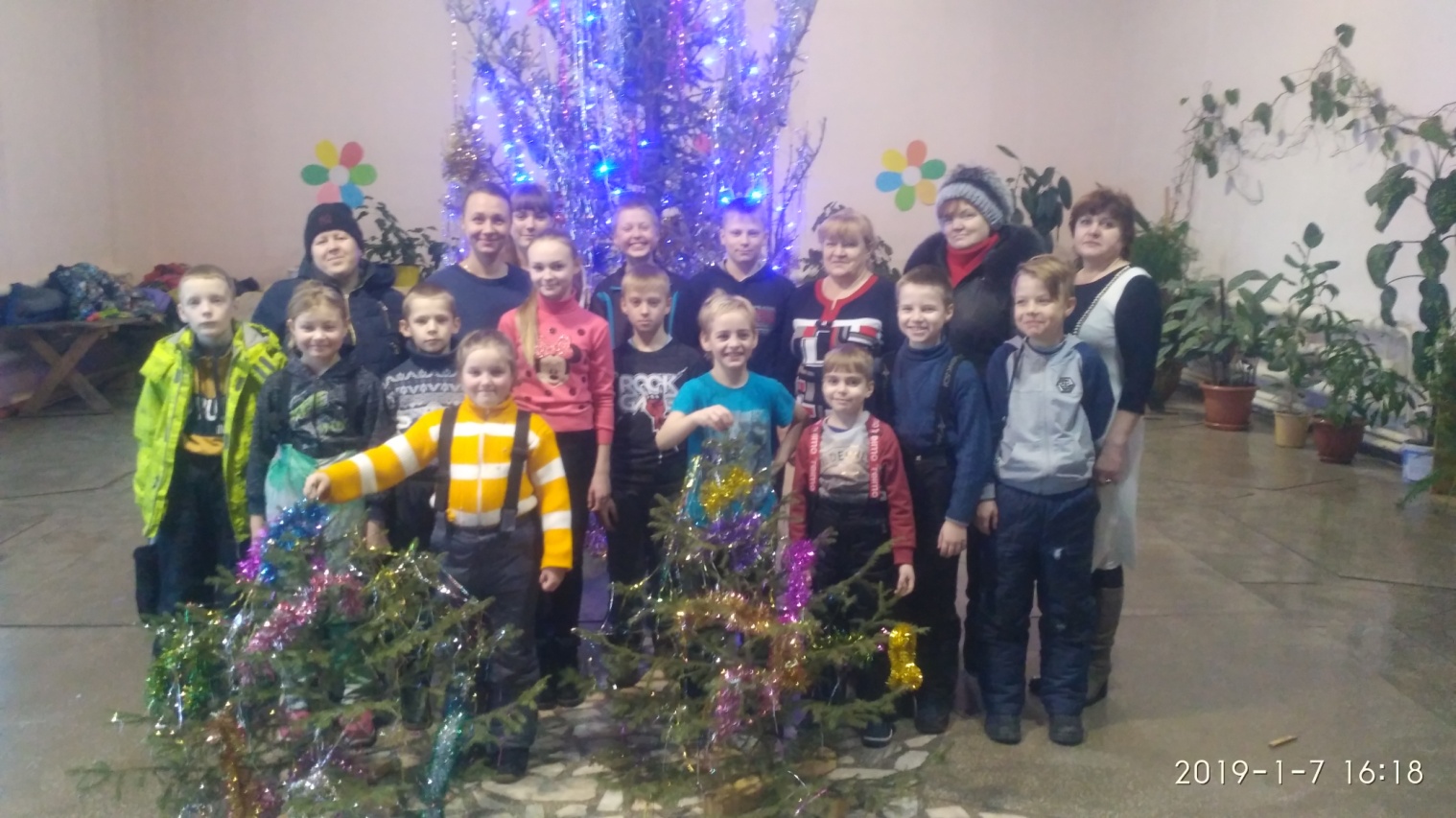 	7 января ребята собрались на традиционную Рождественскую встречу. В начале праздника детям было рассказано о зарождении праздника и о его традициях. Ребята, да и присутствующие взрослые, участвовали в викторинах, играх, эстафетах. Пели и плясали у новогодней елки. Во время праздника дети получили массу веселого настроения и сладости.	26 января, в нашем ДК прошла дискотека -80х. В этот раз она была приурочена к трем знаменательным датам: день рождения Владимира Высоцкого, День Российского студенчества и Татьянин День. В тесной дружеской обстановке, присутствующие с удовольствием участвовали в тематических викторинах, конкурсах. С теплой ностальгией вспоминали  студенческие годы. Хочется, чтобы такие мероприятия стали востребованными и традиционными. Мы очень рады видеть ВСЕХ посетителей нашего сельского Дома культуры! _____________________________________________________________Страница  10  № 1/162 «Балахтонские вести»  31 января  2019 года__________________________________________________________________________________ПРОКУРАТУРА ИНФОРМИРУЕТ О социальной защите прав инвалидовВ 2018 году прокуратурой района в ходе проведения проверки соблюдения Управлением социальной защиты населения администрации Козульского района требований законодательства о социальной защите инвалидов установлено, что в нарушение статьи 17 Федерального закона от 24 ноября 1995 года № 181-ФЗ «О социальной защите инвалидов в Российской Федерации», Закона Красноярского края от 17 декабря 2004 года № 13-2804 «О социальной поддержке населения при оплате жилья и коммунальных услуг» в 2017 году приостановлена и в последующем прекращена выплата субсидии на оплату жилья коммунальных услуг в связи с образованием  задолженности тридцати инвалидам,   в 2018 году приостановлена и в последующем прекращена выплата субсидии на оплату жилья коммунальных услуг в связи с образованием  задолженности одиннадцати инвалидам.Так, согласно статьи 17 Федерального закона от 24 ноября 1995 года №181-ФЗ «О социальной защите инвалидов в Российской Федерации» инвалидам и семьям, имеющим детей - инвалидов, предоставляется компенсация расходов на оплату жилых помещений и коммунальных услуг в размере 50 процентов: 	- платы за наем и платы за содержание жилого помещения, включающей в себя плату за услуги, работы по управлению многоквартирным домом, - за содержание и текущий ремонт общего имущества в многоквартирном доме, исходя из занимаемой общей площади жилых помещений государственного и муниципального жилищных фондов; - платы за холодную воду, горячую воду, электрическую энергию, тепловую энергию, потребляемые при содержании общего имущества в многоквартирном доме, а также за отведение сточных вод в целях содержания общего имущества в многоквартирном доме независимо от вида жилищного фонда; - платы за коммунальные услуги, рассчитанной исходя из объема потребляемых коммунальных услуг, определенного по показаниям приборов учета, но не более нормативов потребления, утверждаемых в установленном законодательством Российской Федерации порядке. При отсутствии указанных приборов учета плата за коммунальные услуги рассчитывается исходя из нормативов потребления коммунальных услуг, утверждаемых в установленном законодательством Российской Федерации порядке; - инвалидам I и II групп, детям-инвалидам, гражданам, имеющим детей-инвалидов, предоставляется компенсация расходов на уплату взноса на капитальный ремонт общего имущества в многоквартирном доме, но не более 50 процентов указанного взноса, рассчитанного исходя из минимального размера взноса на капитальный ремонт на один квадратный метр общей _____________________________________________________________Страница  11  № 1/162 «Балахтонские вести»  31 января  2019 года__________________________________________________________________________________площади жилого помещения в месяц, установленного нормативным правовым актом субъекта Российской Федерации, и размера регионального стандарта нормативной площади жилого помещения, используемой для расчета субсидий на оплату жилого помещения и коммунальных услуг.Указанные меры социальной поддержки предоставляются в порядке и на условиях, установленных Законом Красноярского края от 17 декабря 2004 года №13-2804 «О социальной поддержке населения при оплате жилья и коммунальных услуг» (далее-Закон).В соответствии с пунктом 4 статьи  20.1 Закона предоставление субсидий и дополнительных мер социальной поддержки прекращается по решению органа местного самоуправления в случае непогашения задолженности по оплате жилых помещений и коммунальных услуг или невыполнения условий соглашения по погашению задолженности в течение одного месяца со дня принятия решения о приостановлении предоставления субсидий и дополнительных мер социальной поддержки (при отсутствии уважительной причины ее образования). Действие настоящего пункта не распространяется на инвалидов, получающих меры социальной поддержки в соответствии с Федеральным законом от 24 ноября 1995 года №181-ФЗ «О социальной защите инвалидов в Российской Федерации».Таким образом, законодательный орган исключил право на принятие органами местного самоуправления Красноярского края решений о прекращении предоставления мер социальной поддержки на оплату жилья и коммунальных услуг в отношении инвалидов, получающих указанные меры в соответствии с Федеральным законом от 24 ноября 1995 года №181-ФЗ «О социальной защите инвалидов в Российской Федерации».Следовательно, наличие задолженности по оплате коммунальных услуг не может явиться основанием для прекращения предоставления инвалиду мер социальной поддержки в виде компенсации расходов в размере 50% по оплате коммунальных услуг.В связи с поступлением в прокуратуру района девяти заявлений граждан об обращении в их интересах в суд по факту незаконного прекращения мер социальной поддержки, в соответствии со статьёй 45 ГПК Российской Федерации  прокурором Козульского района в суд направлено  9  исковых заявлений о признании решений Управления социальной защиты населения администрации Козульского района о прекращении предоставления мер социальной поддержки незаконным, возобновлении предоставления мер социальной поддержки, которые рассмотрены, исковые требования удовлетворены.В случае незаконного прекращения мер социальной поддержки граждане вправе обратиться  в прокуратуру Козульского района с заявлением о проведении по указанному факту прокурорской проверки, обращении в интересах гражданина суд.                                     Е.И. Закревская - помощник прокурора Козульского района юрист 3 класса                                                 _____________________________________________________________Страница  12  № 1/162 «Балахтонские вести»  31 января  2019 года__________________________________________________________________________________ОФИЦИАЛЬНОАДМИНИСТРАЦИЯ БАЛАХТОНСКОГО СЕЛЬСОВЕТА КОЗУЛЬСКОГО РАЙОНА КРАСНОЯРСКОГО КРАЯПОСТАНОВЛЕНИЕ 09.01. 2019                                                                      с. Балахтон                                                                          № 02р	Об утверждении муниципальной программы «Комплексные мероприятия по улучшению качества жизни и благосостояния населения на территории муниципального образования Балахтонский сельсовет Козульского района Красноярского края на 2019-2021 годы»На основании статьи 36 Бюджетного кодекса Российской Федерации, Постановления администрации Балахтонского сельсовета от 29.03.2018 года № 15 «Об утверждении Порядка принятия решений о разработке муниципальных программ муниципального образования Балахтонский сельсовет, их формировании и реализации», ПОСТАНАВЛЯЮ:1.  Утвердить муниципальную программу «Комплексные мероприятия по улучшению качества жизни и благосостояния населения на территории муниципального образования Балахтонский сельсовет Козульского района Красноярского края на 2019-2021 годы» согласно приложению.2. Считать утратившими силу постановление от 12.07.2017 года № 46 «Об утверждении муниципальной программы «Комплексные мероприятия по улучшению качества жизни и благосостояния населения на территории муниципального образования Балахтонский сельсовет Козульского района Красноярского края на 2017-2019 годы»».3. Постановление вступает в силу со дня его подписания, подлежит официальному опубликованию в местном периодическом печатном издании «Балахтонские вести» и на официальном сайте администрации Балахтонского сельсовета http://balahton-adm.gbu.su/.4. Контроль за исполнением настоящего постановления оставляю за собой.Глава сельсовета                                                                                                                                               В. А. Мецгер                                                      ПРИЛОЖЕНИЕ к постановлению администрации сельсовета от 09.01.2019 № 02МУНИЦИПАЛЬНАЯ ПРОГРАММА«Комплексные мероприятия по улучшению качества жизни и благосостояния населения на территории муниципального образования Балахтонский сельсовет Козульского района Красноярского края на 2019-2021 годы»Основание для разработкиОснованием для разработки муниципальной программы «Комплексные мероприятия по улучшению качества жизни и благосостояния населения на территории муниципального образования Балахтонский сельсовет Козульского района Красноярского края на 2019-2021 годы» (далее – Программа) является Федеральный закон от 06.10.2003 № 131-ФЗ «Об общих принципах организации местного самоуправления в Российской Федерации»; Федеральный закон от 07.05.2013 № 07.05.2013 № 104-ФЗ «О внесении изменений в Бюджетный кодекс Российской Федерации в связи с совершенствованием бюджетного процесса»; Постановления администрации Балахтонского сельсовета от 29.03.2018 года № 15 «Об утверждении Порядка принятия решений о разработке муниципальных программ муниципального образования Балахтонский сельсовет, их формировании и реализации».Разработчик ПрограммыРазработчиком Программы является Администрация Балахтонского сельсовета (далее – сельсовет).Исполнители ПрограммыИсполнителями Программы являются сельсовет, организации, отобранные в порядке, предусмотренном действующим законодательством, различных форм собственности, привлеченные на основе аукционов. Перечень подпрограмм1. Благоустройство территории муниципального образования Балахтонский сельсовет Козульского района Красноярского края на 2019-2021 годы (приложение № 1).2. Модернизация, развитие и содержание автомобильных дорог общего пользования местного значения на территории муниципального образования Балахтонский сельсовет Козульского района Красноярского края на 2019-2021 годы (приложение № 2).3. Энергосбережение и повышение энергетической эффективности, ремонт и содержание сети наружного освещения улиц на территории муниципального образования Балахтонский сельсовет Козульского района Красноярского края на 2019-2021 годы (приложение № 3).4. Обеспечение первичных мер пожарной безопасности на территории муниципального образования Балахтонский сельсовет Козульского района Красноярского края на 2019-2021 годы (приложение № 4)._____________________________________________________________Страница  13  № 1/162 «Балахтонские вести»  31 января  2019 года__________________________________________________________________________________5. Содействие занятости населения на территории муниципального образования Балахтонский сельсовет Козульского района Красноярского края на 2019 – 2021 годы (приложение № 5).6. Профилактика терроризма, экстремизма и трансфертной безопасности на территории муниципального образования Балахтонский сельсовет Козульского района Красноярского края на 2019-2021 годы (Приложение №6).Цель ПрограммыЦелью Программы является улучшение качества жизни и благосостояния населения на территории муниципального образования Балахтонский сельсовета, снижение социальной напряженности.Задачи Программы1. Совершенствование системы комплексного благоустройства территории сельсовета.2. Осуществление контроля над обеспечением сохранности автомобильных дорог местного значения.3. Повышение эффективности использования энергетических ресурсов Балахтонского сельсовета.4. Организация и реализация мер первичной пожарной безопасности, уменьшение человеческих и материальных потерь от пожаров.5. Информационно-пропагандистское сопровождение антитеррористической деятельности на территории сельсовета.6. Организация дополнительных рабочих мест для безработных граждан, нуждающихся в социальной поддержке и защите.Сроки реализации ПрограммыСрок реализации Программы предусматривает достижение планируемых результатов поэтапно и рассчитан на период с 2019 по 2021 годы.Объемы и источники финансирования ПрограммыОбщий объем финансирования Программы на 2019 – 2021 годы составляет 6 340 608,05 рублей, в том числе:за счет средств местного бюджета – 0,00 рублей, в том числе:на 2019 – 6 340 608,05 руб.; на 2020 – 5 356 217,10 руб.; на 2021 – 5 307 167,10 руб.Бюджетные ассигнования, предусмотренные в плановом периоде 2019 – 2021 годов, могут быть уточнены при формировании проекта бюджета поселения.Ожидаемые конечные результаты реализации Программы1. Повышение уровня благоустройства территорий поселений, улучшение санитарного содержания территорий, экологической безопасности населенных пунктов.2. Приведение сети автомобильных дорог общего пользования местного значения в соответствие с нормативными требованиями к автомобильным дорогам.3. Обеспечение комфортными условиями проживания населения путем повышения качества предоставляемых коммунальных услуг и сокращение потребления энергоресурсов.4. Повышение экологического и ресурсного потенциала, для создания эффективной координированной системы пожарной безопасности.5. Создание дополнительных рабочих мест для граждан, нуждающихся в социальной поддержке и защите.6. Создание условий, обеспечивающих комфортные условия для работы и отдыха населения на территории сельсовета.АДМИНИСТРАЦИЯ БАЛАХТОНСКОГО СЕЛЬСОВЕТА КОЗУЛЬСКОГО РАЙОНА КРАСНОЯРСКОГО КРАЯПОСТАНОВЛЕНИЕ 09.01. 2019                                                                      с. Балахтон                                                                            № 03р	Об утверждении муниципальной программы Балахтонского сельсовета «Осуществление переданных полномочий в области культуры, физической культуры и спорта» на 2019-2021 годыНа основании статьи 179 Бюджетного кодекса Российской Федерации, постановления администрации Балахтонского от 29.03.2018 года № 15 «Об утверждении Порядка принятия решений о разработке муниципальных программ муниципального образования Балахтонский сельсовет, их формировании и реализации», руководствуясь Уставом сельсовета, ПОСТАНАВЛЯЮ:1. Утвердить муниципальную программу Балахтонского сельсовета «Осуществление переданных полномочий в области культуры, физической культуры и спорта» на 2019-2021 годы согласно приложению.2. Считать утратившими силу постановление от 12.07.2017 года № 47 «Об утверждении муниципальной программы Балахтонского сельсовета «Осуществление переданных полномочий в области культуры, физической культуры и спорта на 2017-2019 года»3. Постановление вступает в силу со дня его подписания, подлежит официальному опубликованию в местном периодическом печатном издании «Балахтонские вести» и на официальном сайте администрации Балахтонского сельсовета http://balahton-adm.gbu.su/.4. Контроль за исполнением настоящего постановления оставляю за собой.   Глава сельсовета                                                                                                                                               В.А. Мецгер _____________________________________________________________Страница  14  № 1/162 «Балахтонские вести»  31 января  2019 года__________________________________________________________________________________                                                      ПРИЛОЖЕНИЕ к постановлению администрации сельсовета от 09.01.2019 № 03МУНИЦИПАЛЬНАЯ ПРОГРАММА муниципального образования администрации Балахтонского сельсовета «Осуществление переданных полномочий в области культуры, физической культуры и спорта» на 2019-2021годы1. ПАСПОРТ программыАДМИНИСТРАЦИЯ БАЛАХТОНСКОГО СЕЛЬСОВЕТА КОЗУЛЬСКОГО РАЙОНА КРАСНОЯРСКОГО КРАЯПОСТАНОВЛЕНИЕ 27.09. 2018                                                                      с. Балахтон                                                                            № 36р	Об утверждении административного регламента по предоставлению муниципальной услуги «Присвоение адресов земельным участкам, зданиям, сооружениям и помещениям на территории муниципального образования Балахтонский сельсовет»В соответствии с Федеральным законом от 27.07.2010 № 210-ФЗ «Об организации предоставления государственных и муниципальных услуг», на основании  Распоряжения Правительства РФ от 31.01.2017 N 147-р (в редакции от 16.06.2018) «О целевых моделях упрощения процедур ведения бизнеса и повышения инвестиционной привлекательности субъектов Российской Федерации», и обеспечения открытости и общедоступности информации о предоставлении муниципальных услуг, руководствуясь Уставом муниципального образования Балахтонский сельсовет, ПОСТАНОВЛЯЮ:1. Утвердить административный регламент предоставления муниципальной услуги «Присвоение адресов земельным участкам, зданиям, сооружениям и помещениям на территории муниципального образования Балахтонский сельсовет», согласно приложению.2. Считать утратившим силу постановления администрации № 15 от 07.04.2017 «Об утверждении административного регламента по предоставлению муниципальной услуги «Присвоение адресов земельным участкам, зданиям, сооружениям и помещениям на территории муниципального образования Балахтонский сельсовет».3. Контроль за исполнением настоящего постановления оставляю за собой._____________________________________________________________Страница  15  № 1/162 «Балахтонские вести»  31 января  2019 года___________________________________________________________________________________________________4. Постановление вступает в силу со дня его подписания, подлежит официальному опубликованию в местном периодическом печатном издании «Балахтонские вести» и на официальном сайте администрации Балахтонского сельсовета http://balahton-adm.gbu.su/.	Глава сельсовета                                                                                                                                 В. А. МецгерАДМИНИСТРАЦИЯ БАЛАХТОНСКОГО СЕЛЬСОВЕТА КОЗУЛЬСКОГО РАЙОНА КРАСНОЯРСКОГО КРАЯПОСТАНОВЛЕНИЕ 27.09. 2018                                                                      с. Балахтон                                                                            № 37р	Об утверждении    Положения об организации сбора и вывоза бытовых отходов и мусора на территории муниципального образования Балахтонский сельсовет    В соответствии с Федеральным законом Российской Федерации от 06.10.2003 года № 131-ФЗ «Об общих принципах организации местного самоуправления в Российской  Федерации», Федеральным законом Российской Федерации от 24.06.1998 года  № 89-ФЗ «Об отходах производства и потребления», в соответствии со ст.14 Устава Балахтонского сельсовета, ПОСТАНОВЛЯЮ:1.  Утвердить    Положение об организации сбора и вывоза бытовых отходов и мусора на территории муниципального образования Балахтонский сельсовет, согласно приложению.2. Считать утратившим силу постановления администрации № 25 от 06.06.2013 «О внесении изменений в постановление администрации Балахтонского сельсовета № 01 от 09.01.2007г. «О порядке сбора, использования, транспортировки, размещения твёрдых бытовых отходов, обезвреживания и размещения ртутьсодержащих отходов и отходов производства», постановление администрации № 01 от 09.01.2007г. «О порядке сбора, использования, транспортировки, размещения твёрдых бытовых отходов, обезвреживания и размещения ртутьсодержащих отходов и отходов производства».3. Контроль за исполнением настоящего постановления оставляю за собой.4.  Постановление вступает в силу со дня его подписания, подлежит официальному опубликованию в местном периодическом печатном издании «Балахтонские вести» и на официальном сайте администрации Балахтонского сельсовета http://balahton-adm.gbu.su/.	Глава сельсовета                                                                                                                                В. А. Мецгер                                                                     БАЛАХТОНСКИЙ СЕЛЬСКИЙ СОВЕТ ДЕПУТАТОВ КОЗУЛЬСКОГО РАЙОНА КРАСНОЯРСКОГО КРАЯРЕШЕНИЕ 28.01.2019                                                                       с. Балахтон                                                                      № 30-149рОб отчёте Главы муниципального образования  Балахтонский сельсовет за 2018 год	В соответствии с пунктом 8 статьи 11 и пунктом 5 статьи 14, подпунктом 15 пункта 1 статьи 24 Устава Балахтонского сельсовета, Балахтонский сельский Совет депутатов РЕШИЛ: 	1. Утвердить отчёт Главы муниципального образования Балахтонский сельсовет за проработанный год. /Отчёт прилагается/.	2. Признать работу Главы муниципального образования Балахтонский сельсовет удовлетворительной.	3. Опубликовать отчёт главы сельсовета в местном периодическом издании «Балахтонские вести».Председатель Совета                                                                                                                                           Е.А. ГардтБАЛАХТОНСКИЙ СЕЛЬСКИЙ СОВЕТ ДЕПУТАТОВ КОЗУЛЬСКОГО РАЙОНА КРАСНОЯРСКОГО КРАЯРЕШЕНИЕ 28.01. 2019                                                                    с. Балахтон                                                                       № 30-151р	Об установлении Порядка проведения экспертизы муниципальных правовых актов, затрагивающих вопросы осуществления предпринимательской и инвестиционной деятельности, в муниципальном образовании Балахтонский сельсоветВ соответствии со статьей 6 Закона Красноярского края от 19.03.2015 № 8-3265 «Об оценке регулирующего воздействия проектов муниципальных нормативных правовых актов и экспертизе муниципальных нормативных правовых актов в Красноярском крае», статьей 7 Федерального закона от 06.10.2003 № 131-ФЗ «Об общих принципах организации местного самоуправления в Российской Федерации», руководствуясь Уставом Балахтонского сельсовета, Балахтонский сельский Совет депутатов РЕШИЛ;  1. Установить на территории муниципального образования Балахтонский сельсовет Порядок проведения экспертизы муниципальных нормативных правовых актов, затрагивающих вопросы осуществления предпринимательской и инвестиционной деятельности согласно приложению.	2. Контроль за исполнением настоящего Решения возложить на главу муниципального образования Балахтонский сельсовет._____________________________________________________________Страница  16  № 1/162 «Балахтонские вести»  31 января  2019 года__________________________________________________________________________________3. Настоящее Решение разместить на официальном сайте Балахтонского сельсовета http://balahton-adm.gbu.su/.4. Решение вступает в силу в день, следующий за днём его официального опубликования в местном периодическом издании «Балахтонские вести».	Председатель Совета                                                                                                                      Е.А. Гардт 	Глава сельсовета                                                                                                                              В.А. МецгерБАЛАХТОНСКИЙ СЕЛЬСКИЙ СОВЕТ ДЕПУТАТОВ КОЗУЛЬСКОГО РАЙОНА КРАСНОЯРСКОГО КРАЯРЕШЕНИЕ 28.01. 2019                                                                    с. Балахтон                                                                       № 30-152р	Об установлении срока рассрочки оплаты приобретаемого субъектами малого и среднего предпринимательства арендуемого ими недвижимого имущества, находящегося в муниципальной собственности, при реализации преимущественного права на приобретение такого имуществаВ соответствии с Федеральным законом от 06.10.2003 № 131-Ф3 «Об общих принципах организации местного самоуправления в Российской Федерации», на основании пункта 1 статьи 5 Федерального закона от 22.07.2008 № 159-ФЗ «Об особенностях отчуждения недвижимого имущества, находящегося в государственной или в муниципальной собственности и арендуемого субъектами малого и среднего предпринимательства, и о внесении изменений в отдельные законодательные акты Российской Федерации», руководствуясь Уставом Балахтонского сельсовета, Балахтонский сельский Совет депутатов РЕШИЛ:1.	Установить, что срок рассрочки оплаты приобретаемого субъектами малого и среднего предпринимательства арендуемого ими недвижимого имущества, находящегося в муниципальной собственности наименование муниципального образования, при реализации преимущественного права на приобретение такого имущества, составляет пять лет. 2.	Контроль за исполнением Решения возложить на главу муниципального образования Балахтонский сельсовет.3.	Настоящее Решение вступает в силу в день, следующий за днём его опубликования в местном периодическом издании «Балахтонские вести».	Председатель Совета                                                                                                                        Е.А. Гардт 	Глава сельсовета                                                                                                                                В.А. МецгерБАЛАХТОНСКИЙ СЕЛЬСКИЙ СОВЕТ ДЕПУТАТОВ КОЗУЛЬСКОГО РАЙОНА КРАСНОЯРСКОГО КРАЯРЕШЕНИЕ 28.01. 2019                                                                    с. Балахтон                                                                       № 30-153рО внесении изменений в Решение сельского Совета депутатов от 14.09.2018 № 27-131р «Об утверждении Положения «Об оплате труда депутатов, выборных должностных лиц местного самоуправления, осуществляющих свои полномочия на постоянной основе, лиц, замещающих иные муниципальные должности, и муниципальных служащих Балахтонского сельсовета»На основании статьи 86 Бюджетного кодекса Российской Федерации, статьи 53 Федерального закона от 06.10.2003г. № 131-ФЗ «Об общих принципах организации местного самоуправления в Российской Федерации», статьи 22 Федерального закона от 02.03.2007г. № 25-ФЗ «О муниципальной службе в Российской Федерации», Закона Красноярского края от 24.04.2008 № 5-1565 «Об особенностях правового регулирования муниципальной службы в Красноярском крае», Закона Красноярского края от 07.06.2018 № 5-1679 «О внесении изменений в статью 4 Закона каря «О системах оплаты труда работников краевых государственных учреждений», Постановления Совета администрации края от 29.12.2007 № 512-п «О нормативах формирования расходов на оплату труда депутатов, выборных должностных лиц местного самоуправления, осуществляющих свои полномочия на постоянной основе, лиц, замещающих иные муниципальные должности, и муниципальных служащих», на основании заключения по результатам юридической экспертизы муниципального нормативного правового акта управления территориальной политики Губернатора Красноярского края, руководствуясь Уставом Балахтонского сельсовета Козульского района Красноярского края, Балахтонский сельский Совет депутатов РЕШИЛ:1. В Положение  «Об оплате труда депутатов, выборных должностных лиц местного самоуправления, осуществляющих свои полномочия на постоянной основе, лиц, замещающих иные муниципальные должности, и муниципальных служащих Балахтонского сельсовета», утверждённое Решением Балахтонского сельского Совета депутатов от 14.09.2018 № 27-131р, внести следующие изменения:1.1. В статье 4 Положения подпункт «з» пункта 2 дополнить выражением следующего содержания: «, которая не является выплатой за отработанное время;».2. Настоящее Решение вступает в силу в день, следующий за днём его официального опубликования в местном периодическом издании «Балахтонские вести».	Председатель Совета                                                                                                                         Е.А. Гардт 	Глава сельсовета                                                                                                                                  В.А. Мецгер_____________________________________________________________Страница  17  № 1/162 «Балахтонские вести»  31 января  2019 года__________________________________________________________________________________БАЛАХТОНСКИЙ СЕЛЬСКИЙ СОВЕТ ДЕПУТАТОВ КОЗУЛЬСКОГО РАЙОНА КРАСНОЯРСКОГО КРАЯРЕШЕНИЕ 28.01. 2019                                                                    с. Балахтон                                                                       № 30-154р	О внесении изменений в решение сельского Совета депутатов от 28.12.2017 № 22-109р «Об утверждении Положения  «Об оплате труда работников администрации Балахтонского сельсовета, не являющихся лицами, замещающими муниципальные должности, и муниципальными служащими»	 На основании статьи  144 Трудового кодекса Российской Федерации, статьи 86 Бюджетного кодекса Российской Федерации, статьи 53 Федерального закона от 06.10.2003 № 131-ФЗ «Об общих принципах организации местного самоуправления в Российской Федерации», Закона Красноярского края от 29.10.2009 № 9-3864 «О новых системах оплаты труда работников краевых государственных бюджетных учреждений», руководствуясь Уставом Балахтонского сельсовета Козульского района Красноярского края, Балахтонский сельский Совет депутатов РЕШИЛ:	1. Внести в Положение «Об оплате труда работников администрации Балахтонского сельсовета, не являющихся лицами, замещающими муниципальные должности, и муниципальными служащими» следующие изменения:	1.1. Статью 7 Положения «Об оплате труда работников администрации Балахтонского сельсовета, не являющихся лицами, замещающими муниципальные должности, и муниципальными служащими» считать статьёй 8;статью 8 Положения считать статьёй 9.	1.2. Дополнить Положение «Об оплате труда работников администрации Балахтонского сельсовета, не являющихся лицами, замещающими муниципальные должности, и муниципальными служащими» статьёй 7 следующего содержания:«Статья 7. Оплата труда инспектора военно-учетного стола  	7.1. Заработная плата инспектора военно-учётного стола (далее – ВУС) выплачивается за счет средств субвенций из Федерального бюджета на осуществление полномочий по первичному воинскому учету и включает в себя должностной оклад, компенсационные и стимулирующие выплаты (за сложность, за интенсивность, за качество) в части персональных выплат, выплат стимулирующего характера определенного настоящим Положением.	7.2. Размер должностного оклада инспектора ВУС администрации сельсовета устанавливается в соответствии с утвержденным Приказом Министерства здравоохранения и социального развития РФ от 29.05.2008 № 247н «Об утверждении профессиональных квалификационных групп общеотраслевых должностей руководителей, специалистов и служащих», в соответствии с приложением 1 к настоящему Положению.	7.3. Виды выплат компенсационного характера, размеры и условия их осуществления для инспектора ВУС устанавливаются в соответствии с трудовым законодательством и иными нормативными правовыми актами Российской Федерации, Красноярского края, содержащими нормы трудового права, и настоящим Положением.	7.4. Инспектору ВУС устанавливаются выплаты стимулирующего характера с учетом критериев оценки результативности и качества труда, согласно пункту 4.2 настоящего Положения».	 2. Контроль за выполнением настоящего Решения возложить на главного бухгалтера администрации сельсовета В.А. Кривоносову.3. Настоящее Решение вступает в силу в день, следующий за днём его официального опубликования в местном периодическом издании «Балахтонские вести» и распространяется на правоотношения, возникающие с 01.01.2019г. 	Председатель Совета                                                                                                                       Е.А. Гардт 	Глава сельсовета                                                                                                                                В.А. Мецгер_________________________________________________________________________________     Балахтонские вести 	Учредитель: Балахтонский сельский Совет депутатов Козульского района 	Наш адрес: с. Балахтон ул. Советская 82В	Газета выходит один раз в месяц 	Тираж  50  экземпляров	Ответственный за выпуск  и редактор    Елена Арнольдовна ГардтС электронной версией газеты можно ознакомиться                                   на сайте администрации сельсовета http://balahton-adm.gbuНаименование муниципальной программы «Осуществление переданных полномочий в области культуры, физической культуры и спорта» на 2019-2021 годы Основание для разработки муниципальной программыСтатья 179 БК РФ; Постановление администрации Балахтонского сельсовета от 29.03.2018 года № 15 «Об утверждении Порядка принятия решений о разработке муниципальных программ муниципального образования Балахтонский сельсовет, их формировании и реализации».Заказчик Администрация Балахтонского сельсоветаРазработчик Администрация Балахтонского сельсовета Исполнители мероприятий Администрация Балахтонского сельсоветаСоисполнители Финансовое управление администрации Козульского районаОтдельные мероприятия муниципальной программы1. Организация культуры на территории сельсовета;2. Организация физической культуры и спорта.Цель муниципальной программыОбеспечение качественного предоставления услуг в области культуры, физической культуры и спорта Задачи муниципальной программы1. Создание условий для организации досуга и обеспечения жителей сельсовета услугами организаций культуры;2. Создание условий и разработка механизма привлечения к занятиям физической культурой и массовым спортом всех категорий жителей сельсовета в независимости от их возраста, материального или социального положения;Сроки реализации 2019-2021 годыЦелевые показатели и показатели результативности муниципальной программыЦелевые показатели:- создание условий для организации досуга и обеспечения жителей сельсовета услугами организаций культуры;- осуществление пропаганды физической культуры и спорта как важнейшей составляющей здорового образа жизни;Показатели результативности:- доля жителей, охваченных услугами культуры не менее 95, 8 % ежегодно;- доля жителей, пользующихся услугами физкультурно-спортивных клубов, секций не менее 26,9 % ежегодно;Объемы и источники финансирования муниципальной программыОбъем финансирования составит 6 028 466,93 рублей за счет средств местного бюджета, в том числе по годам:на содержание культуры:2019 год – 1 969 665,70;  2020 год – 1 575 732,56; 2021 год – 1 575 732,56на содержание физической культуры и спорта:2019 год – 348 975,43; 2020 год – 279 180,34;2021 год – 279 180,34Контроль за исполнением муниципальной программыАдминистрация Балахтонского сельсовета;Финансовое управление администрации Козульского района.